Справкао проведении предметной недели башкирского языка и литературыв  МБОУ CОШ №1 с.Ермолаево.С  04.12.17г. по 09.12.17г.  проводилась  предметная неделя по башкирскому языку и литературе с  целью  воспитания у учащихся творческих способностей, самостоятельности, формирования познавательного интереса к башкирскому языку.  Ответственными за проведение предметной недели были  учителя башкирского языка и литературы  Халитова Г.А., Туйсина З.П.  Учителями заранее был разработан  план  мероприятий. Все это позволило направленно сформировать познавательные интересы учащихся, расширить кругозор и сферы применения полученных и имеющихся знаний и умений.Неделя башкирского языка  была запланирована таким образом, чтобы были охвачены все ступени обучения. Кроме того, были учтены интересы учащихся при подготовке сценария недели, где бы они могли полностью творчески раскрыться.В ходе недели были проведены следующие мероприятия:
 04.12.17Предметная неделя открылась  торжественно. Дети в национальных костюмах уже с утра встречали учителей и учеников со стихотворениями  на башкирском языке. Звучала  музыка 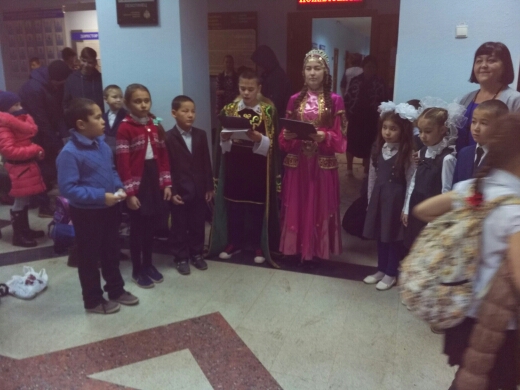 Были оформлены уголки в фойе школы с занимательным материалом уголка  «Знаменитые люди нашего района». Был объявлен конкурс рисунков «Башкортостан мой край родной».                 . Проводились беседы в классах на темы «Башкирские национальные костюмы» ,  «Башкортостан мой край родной».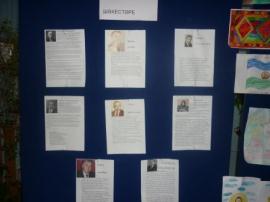 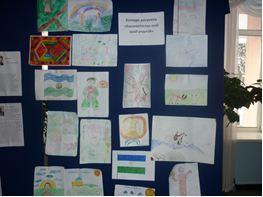 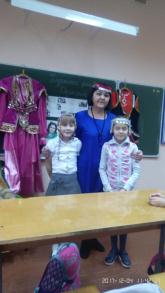 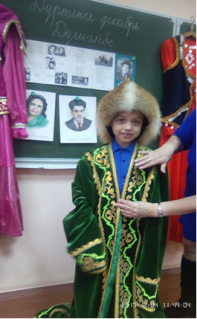 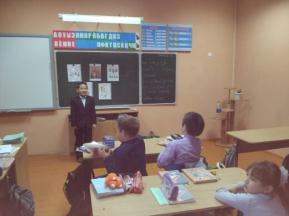 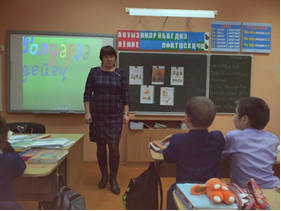 05.12.17    Туйсина З.П. с учащимися  9В провела беседу «Земляки-писатели», посвященное творчеству Б. Бикбая, Р. Султангареева, Т. Ганеевой. В ходе всех мероприятий ребята не только познакомились  с творчеством многих поэтов, писателей-земляков, но и попутно развили выразительность речи; отработали опыт публичного выступления, воспитывали культуру чтения и художественный вкус.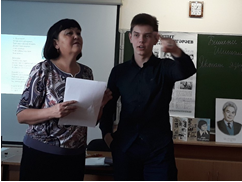 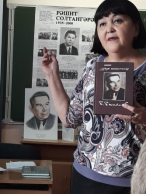                  Урок-экскурсия  «Семь чудес Башкортостана» был подготовлен и проведён Хаитовай Г.А. в параллельных классах среди учащихся 2,3,4 классов. Дети узнали о достопримечательностях республики Башкортостан. Увлекательно и познавательно прошел урок. В конце урока посмотрели мультфильм  по эпосу «Урал батыр». Ребята расширили  кругозор о родной земле, узнали много интересного о государственном языке республики, проявили желания его учить.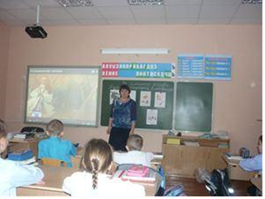 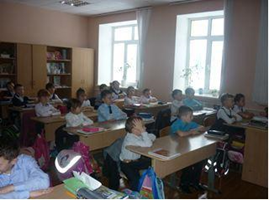 06.12.17Проверялись и творческие способности детей. Был объявлен конкурс сочинений на тему «Башкортостан - один на свете» и конкурс рисунков. Каждый ученик за свой рисунок получил сладкий приз. А по сочинениям такие результаты:1место: Абдуллина Г.-5в 2 место: Федоров Виталий-4а               Баширова Сабрина-6б3 место: Нестрогаева Жанна-7в07.12.177 декабря Халитова Г.А. провела в актовом зале внеклассное мероприятие «В гостяху сказки». Праздник сопровождался стихами, песнями, веселыми играми и инсценировкой  детской сказки. 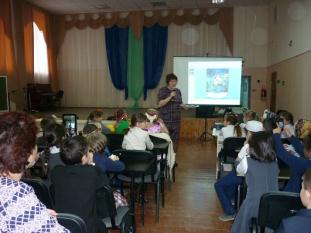 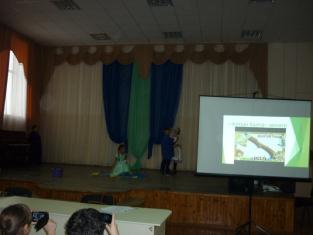 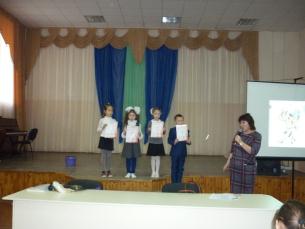 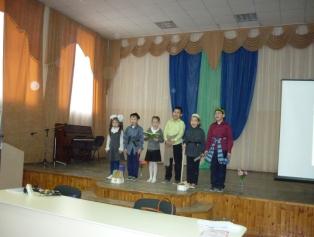 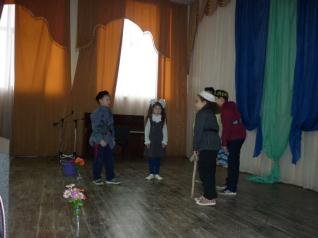 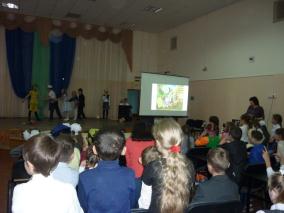 7 декабря. Урок в 5В кл. Тема «Башкортостан - мой дом» Туйсина З.П.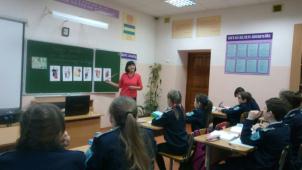 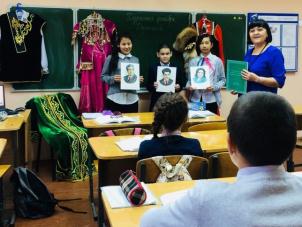 08.12.17 Башкирские народные игры и детские песни.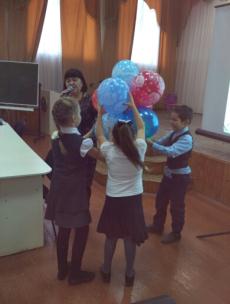 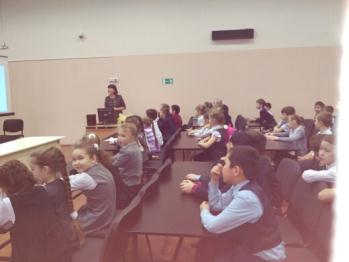 09.12.15        Подведение итогов. Награждение победителей и участников.   Закрытие недели. «Мы потомки Урал Батыра» беседа, знакомство с эпосом «Урал батыр» и просмотр фильма.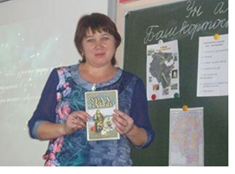 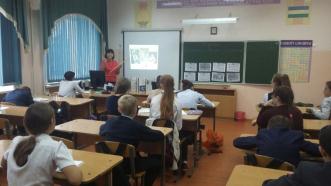 Прекрасным завершением предметной недели стало подведение итогов и награждение самых активных ее участников.Вывод: при обучении башкирскому языку перед учителем встает ряд вопросов: как постоянно поддерживать интерес учащихся к изучению  языка, как в рамках учебного процесса направить деятельность учащихся в коммуникативное русло, что нужно сделать, чтобы создать и поддерживать активную мотивацию у детей к изучению языка? Очень важно организовать проведение предметной недели башкирского языка на принципах личностно-ориентированного образования для решения всех этих задач.